Town of Little BlackFebruary 4, 2024Chairman Hoffman called the monthly board meeting to order at 5:00 PM Present for the meeting were Dan Hoffman, Bryan Jochimsen, JoAnn Smith, and Marian Nernberger.    Chairman Hoffman opened with the pledge.   He then had JoAnn read the January meeting minutes. Bryan made a motion to accept the minutes as written. Dan seconded. Motion carried. Audit Report: The audit report was gone through in detail with a starting balance in the checking being $68,721.73 and the income total of $1,290,448.18 for 2023 making total cash of $1,359,194.71. The expense total for 2023 was $1,311,915.81 leaving cash in checking of $47,254.37 at year end. Funds in the ARPA account was $120,387.81 for a grand total at year-end of $167,642.18. Bills: Bryan made a motion to pay all bills as presented with the correction for the Stetsonville Fire Department payment. Dan seconded. Motion carried.  Road Report: Norbert reported that all the roads are in good shape. Wind Turbine’s: There will be a meeting in Abbotsford with more information, as they are trying to move into Taylor County.Broadband: Dan reported that there are many questions to be answered and he is hoping that some will Feb. 15th at the WTA meeting in the town of Aurora. He’s working to get another meeting here in Medford.City Pool: The city offers townships residents membership fees the same as city residents if the township pays a fee of $100.00. Dan made a motion to pay the $100.00. Bryan seconded. Motion carried.Building Permits: It was discussed as to add a warning on our building permits stating that commercial buildings doors need to swing out to meet fire codes.CCC: Marian reported that the old iron snowmobile event at the hall was a real success. All else is going well.Treasurers report: Marian reported a starting balance of $205,747.26 Income for the month $347,860.16 Expenses for the month $124,749.32 Balance on hand $438,859.09. Bryan made a motion to accept the treasures report. Dan seconded. Motion carried. Next meeting: March 10, 2024   5:00PM   Bryan made a motion to adjourn the meeting at 6:37 PM. Dan seconded. Motion carried.    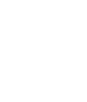 JoAnn Smith, Sec.  